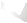 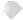 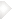 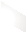 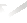 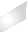 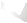 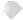 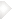 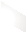 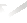 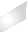 РАСПРОСТРАНЕНИЕ В 2018 ГОДУ ЭФФЕКТИВНЫХ МОДЕЛЕЙ И УСПЕШНЫХ ПРАКТИКФЕДЕРАЛЬНЫХ ИННОВАЦИОННЫХ ПЛОЩАДОК Инновационный образовательный проект и его результаты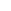 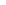 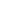 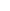 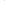 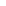 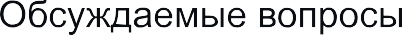 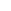 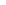 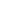 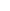 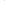 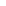 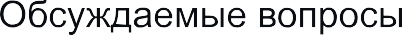  9.30Регистрация участниковПленарное заседание10.00Приветственное слово участникам. Микова Ирина Юрьевна, Начальник МКУ «Отдел образования Ворошиловского района города Ростова-на-Дону»Воронцов Алексей Борисович кандидат педагогических наук, генеральный директор АНО ДПО Открытый институт «Развивающее образование», председатель Ассоциации специалистов развивающего обучения «МАРО» (дистантно).Кирик Владимир Александрович, директор Академии психологии и педагогики ЮФУ, кандидат социологических наук (доцент)Гринько Зинаида Алексеевна, директор МАОУ «Школа №96 Эврика-Развитие»10.20Эффективные модели осуществления инновационной деятельности организациями в системе образования и успешные практики ФИП в 2018 г.  Устюгова Ольга Борисовна, зам.  директора АНО ИПОП «Эврика»11.20 Инновационный проект как образовательная норма. Технологии, которые работают на будущее.Рудченко Ольга Борисовна, зам. директора МАОУ «Школа №96 Эврика-Развитие», Бушнова Марина Владимировна, зам. директора МАОУ «Школа №96 Эврика-Развитие», руководители ФИП 201811.-50Кофе-пауза12.00Круглый столТема: «Результаты образования 2030. Будущее начинается сегодня»Модератор – Черемных Михаил Петрович, к. пед. наук, директор Гуманитарного лицея. г. ИжевскВыступающие:Рудченко Ольга Борисовна, руководитель ФИП 2018;Межевикина Елена Алексеевна, руководитель региональной рабочей группы ОНФ «Образование и культура как основы национальной идентичности» в Ростовской области;Бут Валентина Фёдоровна, декан факультета руководящих кадров образования ГБУ ДПО Ростовской области "Ростовский институт повышения квалификации и профессиональной переподготовки работников образования";Никулин Антон, владелец сети ювелирных студий NIKULIN;Ткаченко Анна, координатор проекта «Дети – будущее России», проводимого при поддержке Ростовского совета директоров;Неелова Надежда, руководитель по подбору персонала FinTech, кадрового холдинга АНКОР.13.00Обеденный перерыв 14.00  Экспертные обсуждения в профессиональных сообществахДистантное событие«Сетевое образование как способ создания эффективных сред» Руководитель ведущийВоронцов Алексей Борисович, кандидат педагогических наук, генеральный директор АНО ДПО Открытый институт «Развивающее образование», председатель Ассоциации специалистов развивающего обучения «МАРО»15.00Мастер-классыСекция 1 Технология индивидуализации в младшем подростковом возрасте. Программа «В глубь веков», Бушнова Марина Владимировна, зам. директора МАОУ «Школа №96 Эврика-Развитие», Рудченко Ольга Борисовна зам. директора МАОУ «Школа №96 Эврика-Развитие»Секция 2 Модель взаимодействия школы с Государственным музеем-заповедником М.А. Шолохова, Мустафаева Татьяна Михайловна, преподаватель русского и литературы МАОУ «Школа №96 Эврика- Развитие», Вервекина Юлия Григорьевна, зам. директора МАОУ «Школа №96 Эврика-Развитие» (дошкольный уровень), Усова Светлана Алексеевна, ст.н.с. отдела молодёжных программ ГМЗ М.А. Шолохова,Секция 3Планирование перехода образовательной организации на ФГОС СОО, Черемных Михаил Петрович к. пед. наук, директор Гуманитарного лицея. г. Ижевск.Презентация инновационной образовательной деятельности16.00Модератор: Устюгова Ольга Борисовна, зам.  директора АНО ИПОП «Эврика»Инновационный образовательный проект и его результатыГайдук Татьяна Алексеевна, директор МАОУ лицей № 48 им. А.В. Суворова города КраснодараПроектное управление развитием многопрофильной организации дополнительного образования детейТурик Людмила Андреевна, директор МАУ ДО «Дворец детского творчества», к.п.н., доцент;Дергачева Наталья Леонтьевна, методист по научной работе, г. Таганрог, Ростовская областьДистанционная поддержка адаптированной образовательной программы, ориентированной на развитие социального интеллекта детей с тяжелыми ментальными нарушениямиКурасова Татьяна Ивановна, директор ГАОУ Краснодарского края «Новолеушковская школа-интернат с профессиональным обучением» 17.00Деловая игра: «От идеи к инновационному образовательному проекту»Коноплянский Дмитрий Александрович, бизнес-тренер, консультант компании ООО «Верконт Сервис»  18.00Подведение итогов межрегионального семинара. Выдача Сертификатов участникам.